Алгебра 9 в класс ( с 27 апреля по 30 мая) Занятие 10-11Повторите решение  квадратичных неравенств  с одной переменной( задание 5 в экзаменационной работе) https://resh.edu.ru/subject/lesson/3118/main/Решите ТРЕНИРОВОЧНЫЙ ВАРИАНТ ГВЭ по математике №191. Найдите значение выражения: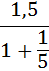 2. Найдите корень уравнения: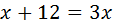 3. Найдите значение выражения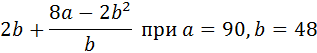 4. На рисунках изображены графики функций вида  . Установите соответствие между графиками функций и знаками коэффициентов k и b.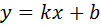 Функции1) 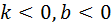 2) 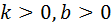 3) 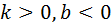 Ответ укажите в виде последовательности цифр без пробелов и запятых в указанном порядке.5. На каком рисунке изображено множество решений системы неравенств?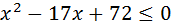 В ответе укажите номер правильного варианта.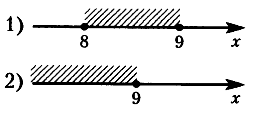 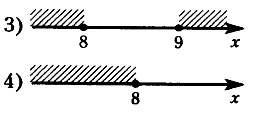 6. Высота равнобедренной трапеции, проведенная из вершины С, делит основание AD на отрезки длиной 17 и 19. Найдите длину основания ВС.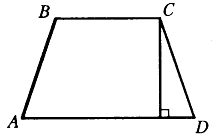 7. Периметр квадрата равен 132. Найдите площадь квадрата.8. Какие из следующих утверждений верны?7) Если катет и гипотенуза прямоугольного треугольника равны соответственно 6 и 10, то второй катет этого треугольника равен 8.8) Любые два равнобедренных треугольника подобны.9) Любые два прямоугольных треугольника подобны.10) Треугольник ABC, у которого AB = 3, BC = 4, AC = 5, является тупоугольным.9. Подоходный налог составляет 13% от заработной платы. После удержания налога на доходы Павел Витальевич получил 6090 рублей. Сколько рублей составляет его заработная плата?10. У бабушки 20 чашек: 12 с красными цветами, остальные с синими. Бабушка наливает чай в случайно выбранную чашку. Найдите вероятность того, что это будет чашка с синими цветами. Занятие 12Повторите решение  квадратичных неравенств  с одной переменной( задание 5 в экзаменационной работе) https://resh.edu.ru/subject/lesson/3118/main/ 2. Решите ( решение оформите на бланках)ТРЕНИРОВОЧНЫЙ ВАРИАНТ ГВЭ по математике №201. Найдите значение выражения: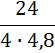 2. Найдите корень уравнения: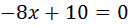 3. Найдите значение выражения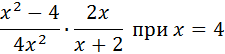 4. На рисунках изображены графики функций вида  . Установите соответствие между графиками функций и знаками коэффициентов k и b.Функции1) 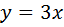 2) 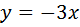 3) 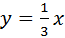 Ответ укажите в виде последовательности цифр без пробелов и запятых в указанном порядке.5. Решите неравенство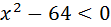 1) 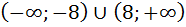 2) 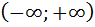 3) 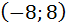 4) 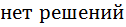 6. Найдите площадь квадрата, описанного около окружности радиуса 9.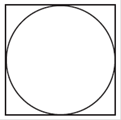 7. Диагональ АС параллелограмма ABCD образует с его сторонами углы, равные 45° и 25°. Найдите больший угол параллелограмма. Ответ дайте в градусах.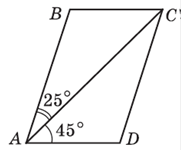 8. Какие из следующих утверждений верны?1) Все прямоугольные треугольники подобны.2) Через заданную точку плоскости можно провести только одну прямую.3) Диагонали ромба точкой пересечения делятся пополам.9. Товар на распродаже уценили на 20%, при этом он стал стоить 880 р. Сколько стоил товар до распродажи?10. В фирме такси в данный момент свободно 20 машин: 9 черных, 4 желтых и 7 зеленых. По вызову выехала одна из машин, случайно оказавшаяся ближе всего к заказчику. Найдите вероятность того, что к нему приедет желтое такси.Графики 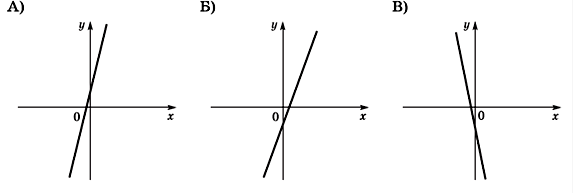 АБВГрафики 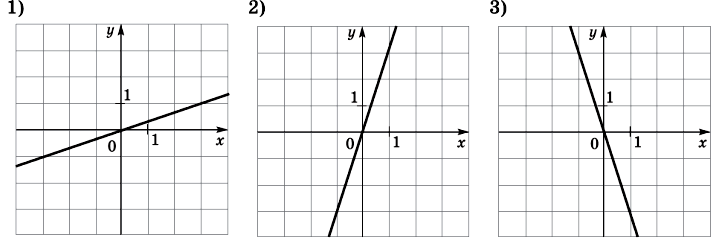 АБВ